Next Sunday – 10th November  - Remembrance SundayFavourite Hymn Requests There is a list at the back of the church for your favourite hymns.Fair Trade Talk – This pm at Gavin’s Mill £6 2-4pmSaturday 9th November 10-12pm Church Coffee Morning!!!!!Milngavie Choir - A concert of Remembrance at St Andrew’s Friday 8th November 8- 9pm Sunday 10th November 3-4pm Tickets available in advance or on the doorBible Study – Broken – TV Drama Series with St Andrew’s, Bishopbriggs and All Saints.  Every Wednesday 7 for 7.15pm.This Wednesday - Bishopbriggs Touch The Earth Lightly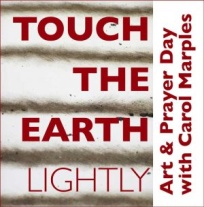 An Art and Prayer Workshop Day led by Carol Marples, Sat Nov 9th 10am-4pm Iona Community, 21 Carlton Court, Glasgow G5 9JP https://www.wildgoose.scot/event/touch-the-earth-lightly/Message from Liz:Care4Calais – provides aid to refugees and asylum seekers in the north of France who are constantly being moved on by the police, If anyone has any unwanted sleeping bags, tents or blankets please let Liz Macdonald know. If anyone would like to make a donation this would also be welcome.Message from Tim - Milngavie in Bloom Calendars and Cards.Please see Tim if you would like any- 7 pounds per calendar and 2.50 for pack of five cards.Copy link to TweetEmbed TweetA WARM WELCOME IS EXTENDED TO ALL VISITORS. PLEASE SIGN THE VISITORS BOOK AT THE BACK OF THE CHURCH. WE'D BE GRATEFUL, TOO, IF YOU WOULD GIFT-AID ANY OFFERING. ASK THE PERSON WHO HANDED YOU THIS FOR A GIFT AID ENVELOPE. THANK YOU. EVERYONE IS INVITED TO TEA & COFFEE IN THE HALL AFTER THIS SERVICEif anyone wishes a visit from a priest, please contact ANDREA HAGENBUCH, 0141 942 0029  PLEASE PASS INFORMATION FOR NOTICES TO Andrea BY THE THURSDAY 
OF ANY WEEK    Tel: 0141 942 0029 Email: andreahagenbuch@outlook.comSt Andrew’sScottish Episcopal Church,Park Road, MilngavieSunday 3rd NovemberAll Saints DaySt Andrew’sScottish Episcopal Church,Park Road, MilngavieSunday 3rd NovemberAll Saints DaySt Andrew’sScottish Episcopal Church,Park Road, MilngavieSunday 3rd NovemberAll Saints Day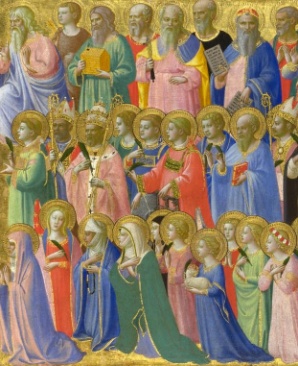 TodaySung Eucharist followed by refreshments in the HallTodaySung Eucharist followed by refreshments in the HallTodaySung Eucharist followed by refreshments in the HallTodaySung Eucharist followed by refreshments in the Hall OctoberPrayer and Healing ministry available during Communion at the back of the churchPrayer and Healing ministry available during Communion at the back of the churchMon47.30pm Vestry meeting7.30pm Vestry meetingTues510am Prayer Group 10am Prayer Group Wed67 for 7.15pm Bible Study – Bishopbriggs 7 for 7.15pm Bible Study – Bishopbriggs      Thurs710am said Holy Communion followed by coffee in Friendship House10am said Holy Communion followed by coffee in Friendship HouseFri 88-9pm Milngavie Choir Concert of Remembrance8-9pm Milngavie Choir Concert of RemembranceSat910am-12noon Church Coffee Morning in hall10am-12noon Church Coffee Morning in hallSun 1010am Sung Eucharist followed by Coffee in Hall11am Act of Remembrance in Precinct 10am Sung Eucharist followed by Coffee in Hall11am Act of Remembrance in Precinct 